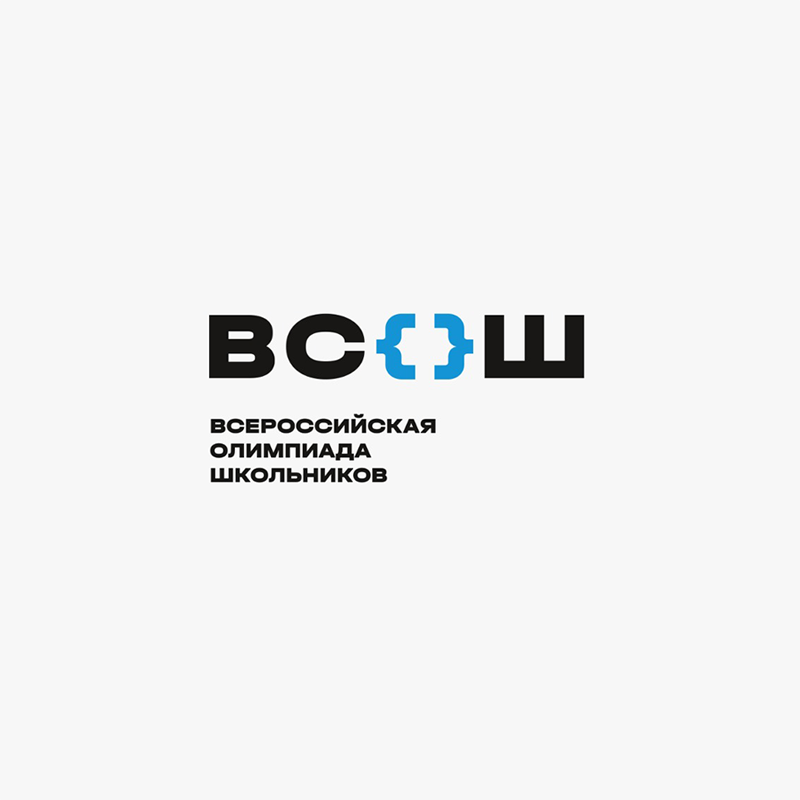 ПОЗДРАВЛЯЕМпобедителей и призеров
школьного этапа ВСОШ по ГЕОГРАФИИ:Арутюнов Анатолий, 6б класс - призёрХомик Полина, 8а класс – победительКаландаров Шахромджон, 8б класс – призерШахмарданова Махи, 9а класс – призерРезниченко Павел, 10а класс – победительХодырев Дмитрий, 10а класс – призерБлагодарим всех, кто принял участие в олимпиаде!1Керкина Дарья8а2БазеянСамвел8б3Дырин Иван8б4Хафизов Александр8б5Бочкарёва Ксения9а6Данилейко Евгений9а7КондриковИлья9а8Николайчик  Арина9а9Разницын Кирилл9а10Скороходова Вероника9а11Маштаков Никита9б12Харитонов Матвей9б13Артёмова Вероника10а14Джумаев Карим10а15Евдокимова Виктория10а16Селимов Байрам10а